ANEXO 2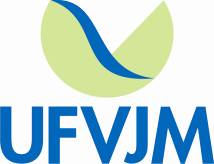 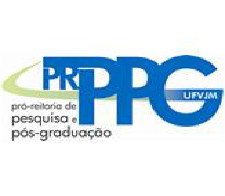 UNIVERSIDADE FEDERAL DOS VALES DO JEQUITINHONHA E MUCURIPRÓ-REITORIA DE PESQUISA E PÓS-GRADUAÇÃODIRETORIA DE PESQUISAPrograma de Apoio Financeiro à Publicação de Textos Científicos - PAPDECLARAÇÃODeclaro, para fins de solicitação de ressarcimento junto ao Programa de Apoio Financeiro à Publicação de Textos Científicos (PAP), que eu, ___________________________________________ não recebi de outro Órgão ou Entidade da Administração Pública Direta ou Indireta dos Entes da Federação e/ou de Órgãos de Fomento, ainda que de caráter privado, recurso em duplicidade na forma de outro financiamento complementar para a mesma finalidade.Diamantina, ____ de __________ de ______._____________________________________xxxxxxxxxxxxxxxxxxxxxxxxxxxxxx